Методический доклад                                  Тема: «Вокальное воспитание»Преподаватель: Распекова Л.А.Специальность: «Хоровое дирижирование»                                                                      Рассмотрено на заседании ПЦК              протокол № 5 от «23_»_декабря_2019  г.                                                                         председатель ПЦК Габитова З.И.                                                                                                   _________________________                                                                                    (подпись)2019-2020 учебный годПлан.ВведениеГолос.Певческое дыхание.Атака. Артикуляция.Репертуар.   Анализ современных систем вокально – хоровой культуры учащихся. Методы, отражающие специфику певческой деятельности:Концентрический метод.Фонетический метод.Фонопедический метод.Объяснительно – иллюстративный метод.Метод мысленного пения.Метод сравнительного анализа.Заключение.Использованная литература.«Вокальное воспитание».Вокальное воспитание - это важнейшая часть всей хоровой работы в коллективе.Голос.Голос – естественный инструмент, которым человек обладает с ранних лет. Вот почему пение всё время присутствует в жизни человека, заполняет его досуг. Основное условие правильной постановки вокального воспитания – подготовленность руководителя для занятий пения с учащимися. Идеальным вариантом является тот случай, когда хормейстер обладает красивым голосом. Тогда вся его работа строится на показах, проводимых самим педагогом. Но и другие формы позволяют успешно решать вопросы вокального воспитания. В таких случаях хормейстер использует показ с помощью ребят. В каждом хоре есть учащиеся с красивыми тембрами, правильно поющие от природы, с правильным звукообразованием. Важнейший принцип во всей хоровой работе ( вокальное воспитание в хоре) – индивидуальный опрос, наблюдение за развитием каждого из хористов. Каждый хорист должен быть готов спеть тот или иной отрывок из разучиваемого произведения. Пению, как любому искусству, надо терпеливо учиться. Большинство специалистов различными путями приходят к одной простой истине: голос находится в постоянном развитии, изменении. Поэтому вокальная работа в хоре с учащимися музыкальных училищ ( среднего звена) имеет свою специфику, в отличие от взрослого хора.Учащиеся 14 -16 лет – это старший подростковый возраст. В данной возрастной зоне физическое развитие организма протекает весьма неравномерно. У одних перестройка организма происходит быстрее, у других – медленнее. Весьма индивидуально протекает и мутация. Такая неравномерность в развитии подростков создаёт для преподавателя определённые трудности, которые заключаются в необходимости использовать все имеющиеся педагогические средства для индивидуального учёта голосовых изменений хористов. Поэтому педагог обязан знать индивидуальные голосовые особенности каждого из участников хора, своевременно советовать подростку воздерживаться от пения или петь в щадящем режиме – не брать высоких звуков, осторожно использовать динамические оттенки в зоне forte, особо бережно относиться к своему голосу.Мутация проходит в три стадии.На первой стадии голос несколько понижается, одновременно уменьшается его рабочий диапазон. Звук делается хриплым, грубоватым. Вместо хорошо звучащих «верхов» лучше начинают проявляться звуки нижнего диапизона.Вторая стадия характеризуется своеобразным «переломом» в голосе: звукоизвлечение при этом даётся со значительным трудом, голос теряет послушность, гибкость.Третья стадия развития голоса начинается с того момента, когда новое его звучание только что установилось. Поющие юноши и девушки приучаются использовать его возможности в пении и речи. У юношей голос понижается на октаву ниже, а  у девушек почти не меняется по высоте. Диапазоны голосов в этот период весьма индивидуальны.Учащиеся 16-17 лет. Их голоса уже обладают элементами взрослого звучания. В пении выявляются индивидуальные тембровые особенности, своеобразие певческой манеры. При щадящем и рациональном певческом режиме пения в предмутационный и мутационный период голоса юношей и девушек развиваются плавно, постепенно, умения и навыки владения «взрослым» голосом приобретаются быстрее, становятся прочными. В этот период появляются большие возможности в использовании грудного резонирования. Это насыщает звучание голоса, делает его полнее, ярче. Знание свойства голосов учащихся, особенности строения и развития певческого аппарата у учащихся поможет педагогу правильно построить учебно – воспитательный процесс. Певческое дыхание.Огромную роль в звукообразовании имеет певческое дыхание. В зависимости от возраста, дыхание видоизменяется. Обучение пению способствует выработке широкого, более редкого дыхания, на более длинные фразы. Внимание хормейстера должно быть направлено на певческое дыхание, естественное, глубокое, ровное. Важную роль играет пение по руке, умение распределять дыхание по фразам. Именно правильное, постепенно взятое дыхание ( можно ртом) способствует выработке опоры при дыхании, умению распространять дыхание на всю фразу. В последствии в хоре практикуется смешанное дыхание, т.е. при участии рта и носа.Атака.Момент образования звука называется атакой. Различают 3 атаки: твёрдая, мягкая, предыхательная. В практике хорового пения следует добиваться у учащихся смыкания связок, используя мягкую и твёрдую атаки. Своеобразной проверкой правильного дыхания служит цепное дыхание. Звук, образующийся в гортани, в момент его образования очень слаб и его усиление, а также тембровая окраска происходит во время попадания звука в полости, называемые резонаторами. Верхний резонатор ( головной) – это полость глотки, рта, носа. Нижний резонатор ( грудной) – это полости бронхов и трахеи. В задачу хормейстера входит умелое использование как головного, так и грудного резонаторов. Важно добиваться ровного звучания голоса. Использование при пении головного и грудного резонаторов довольно трудная, но посильная задача. Артикуляция.Артикуляция – важнейшая часть всей вокально – хоровой работы. Она тесно связана с дыханием, звукообразованием, с интонированием. Здесь всё важно: умение открывать рот при пении, правильное положение губ, освобождение от зажатости, свободное положение языка во рту, - всё это влияет на качество пения. При пении важны такие особенности как: напевность гласных, умение их округлять, стремление к чистоте звучания неударных гласных, быстрое и чёткое выговаривание гласных. Репертуар.Самым наглядным показателем работы хора является концерт. Программа хора должна быть разнообразной, доступной. Должна нести в себе учебно-воспитательные, исполнительские задачи и одновременно быть высоко художественной. Произведения должны быть доступными, т.е. по диапазону и вокальным возможностям. Ещё один аспект доступности исполнительская и техническая. Выбирая произведения, руководитель хора должен думать и об их художественной ценности. Включая в репертуар классику и народную музыку – обязательное условие для творческого роста хора. Художественный вкус руководителя подчас подсказывает ему правильный выбор произведения. Это и воспитание чувства патриотизма, гражданственности и других лучших черт человека. Анализ современных систем вокально – хоровой 
культуры учащихся.Анализ специфических методов и приёмов, существующих сегодня в вокальной педагогике, показал, что все они в конечном счёте направлены на создание тех или иных условий для работы гортани в определённом голосовом режиме, что связано с понятием регистров голоса. Современные методы музыкального воспитания разнообразны, они объединяют и познавательные процессы с практическими умениями. Это методы, отражающие специфику певческой деятельности: концентрический, фонетический,  фонопедический,  объяснительно – иллюстративный, мысленного пения, сравнительного анализа.Концентрический метод.Концентрический метод ( основоположник М. Глинка), универсален для детей и взрослых. Сначала надо усовершенствовать натуральные тоны: главное пение без предыхания; непринуждённость и свобода в голосообразовании;  петь не громко и не тихо; уметь долго тянуть ноту; петь звукоряд вверх и вниз ровным по тембру звуком; соблюдать последовательность заданий при построении вокальных упражнений. Фонетический метод.Фонетический метод. Каждая фонема, слог или слово целостно организует работу голосового аппарата. От способа артикуляции зависит окраска голоса – тёмная , светлая, далёкая, близкая, открытая, прикрытая. Зная взаимосвязь работы артикуляционного аппарата и гортани, можно целенаправленно управлять многими качествами тембра. С целью достижения лёгкости, полётности, звонкости голосов – приблизить исполнение гласных «на полуулыбке», это первоочередная задача. Позже округление звука можно осуществить за счёт губ. Ценный приём использовал А.В.Свешников – это зевнуть перед началом пения – это снимает мышечные зажимы голосового аппарата и активизирует мягкое нёбо. Нахождению близкой вокальной позиции способствуют сонорные гласные: Р, Л, М, Н и З. Согласные делятся на звонкие и глухие. По мере удаления места образования от губ к гортани – выстраиваются в последовательность: М – Б – В – Д - З - Н - Л – Р - Ж;  глухие: Р – Ф – Т – С – Ц – Ш – К - Х . Наиболее мягкие из них полярны: М – Г, чем дальше по ряду от них к середине – произношение сложнее, тем богаче сложное сочетание работающих артикуляционных органов. Все глухие согласные, где голос выключен, тянут голосовой аппарат к речевой установке, поэтому произношение должно быть спрессовано, окружено гласными, произношение быстрее, чтобы гортань не успела отключить от певческой позиции. Это сэкономит расход дыхания и будет способствовать выработке кантилены. Вокализация на гласных У, О, А используется на выпевании песенного материала, что целесообразно для выработки кантилены, формирования навыка удерживания гортани в стабильном положении, с целью выравнивания тембрового звучания. Фонопедический метод.          Принципы фонопедического метода состоят в следующем: доречевой, речевой, певческий. Приёмы фонопедического подхода отбираются по следующим критериям: точность описания; однозначность понимания; безусловная выполняемость; причинно – следственное описание соответствия голосообразующих движений и вокально – телесных ощущений; опора на слуховые представления и голосообразующие движения базового доречевого уровня; опора на акустические показатели, минимально искажаемые субъективным восприятием обучаемого; тренировка фонопедических упражнений.         Фонопедический подход предполагает развитие  у учащихся всего комплекса средств академического певческого голосообразования, в результате чего, взрослея, ученики  продолжают пользоваться теми же навыками.Объяснительно – иллюстративный метод.         Метод показа учителя и воспроизводства детьми на основе подражания наряду с методами воздействия их на сознание. Показ позитивный и негативный. Ученики сами выбирают нужный вариант. Иначе подражание слепое, а не осознанное. Показ в сочетании со словом учителя. Различаются показ (подражание) в вокально – технической и художественно – исполнительной работе этот метод неизбежен и в меру необходим (при наличии однородности голоса педагога и учеников). Метод показа сложился в XVI -  VII вв. Преподаватель должен уметь показать, используя различные регистры своего голоса. Особенно не следует увлекаться методом показа и подражания в художественно – исполнительских моментах. Целесообразно воздействовать на эмоциональную сферу учащихся, чтобы они почувствовали и пережили художественный образ, в поисковой ситуации наводящими вопросами найти соответствующие исполнительские приёмы – это путь к развитию мышления, проявления самостоятельности и творчества.            Механизм подражания образуется подсознательно и даёт возможность закрепить то, что возникает непроизвольно. Опора на слуховое восприятие идёт по пути от подражаний на уровне подсознания к постепенному осмыслению своих вокальных движений и самостоятельному их осмыслению. Поэтому на начальном этапе в технической работе этот метод преобладает, а в дальнейшем используется минимально.  Метод мысленного пения.Метод мысленного пения или внутреннее пение, один из основных в вокальной работе. Ученик проваривает мысленно слова, которые говорил вслух. Микродвижения голосового аппарата при этом представляет слепок истинных его движений в процессе реального проговаривания. У людей с вокальным опытом при пении наблюдается мышечная активность и выражается в тонических мышечных натяжениях, настраивающих гортань на воспроизведения звука, мысленно пропеваемого в данный момент. Использование мысленного пения в начальном этапе имеет смысл, так как выполняет роль активизации слухового внимания, направленного на воспитание и запоминание звукового эталона. Это подготовит к более успешному вокальному воспитанию, ибо научиться правильно интонировать и воспроизводить звук можно только в пении. Преподаватель  показывает – учащиеся  мысленно с ним поют. Слуховое восприятие особенно активизируется при условии сочетания мысленного пения со зрительным восприятием, когда учащиеся наблюдают за мимикой, способом артикуляции, дыхательными движениями педагога. Мысленное пение учит внутренней сосредоточенности, предохраняет голос от переутомления, развивает творческое воображение. Правило – когда хормейстер  поёт или играет (показывает),  хористы  должны слушать, смотреть, мысленно попевать – это должно стать условным рефлексом, это активизирует дыхание, голосовой аппарат.Метод сравнительного анализа.        Метод сравнительного анализа используется с первых уроков, когда ученики дают оценку певческому звуку (красиво, некрасиво, правильно, неправильно). Аналитические умственные операции развивают мыслительные способности, вокальный слух, художественный вкус. Хористы учатся слушать и слышать не только себя, формируют навыки самоконтроля. Целесообразно использовать записи занятий и голосов, углубляются и уточняются представления о качестве звука и способах его образования. Заключение.Значение занятий вокально – хоровым искусством, как и любым другтм видом искусства, очень корректно затрагивает три важнейшие для жизни человека сферы. -  Здоровье. В процессе пения происходит естественная реабилитация состояния человека, восстановления его работоспособности.- Интеллектуальное развитие. Благодаря воздействию на процесс формирования мышления стимулируется деятельность, развивается и укрепляется память. -  Самоактуализация. Формируются метапотребности (отдалённые цели), которые организуют жизнь и вносят в её течение смысл, упорядоченность и духовную свободу. Нельзя забывать, что неправильный режим голосообразования, как и нарушение гигиенических норм в пении, может привести к серьёзным заболеваниям и порче юношеских  голосов. Оптимальный период для занятия искусством – детство, когда человек открыт для диалога и восприятия информации. Управление сложного процесса голосообразования зависит от нервной системы и от условно рефлекторной деятельности коры головного мозга. Занятия вокально – хоровым искусством – жизненная необходимость: правое полушарие – «эмоциональный мозг» является основой для развития левого полушария – «мозга рассудочного». Только в этом случае происходит равномерное развитие обоих полушарий. И только такое развитие создаёт полноценную и психически устойчивую личность. Таким образом, обучение пению , приобщение учащихся к прекрасному является мощным средством их воспитания и развития. Использованная литература:Заседателев Ф.Ф. « Научные основы постановки голоса».Чесноков П.Г. « Хор и управление им».Юшманов В.И. « Вокальная техника и её парадоксы».Плужников К.И. « Вокальное искусство».Огороднов Д.Е. « Методика музыкально-певческого воспитания».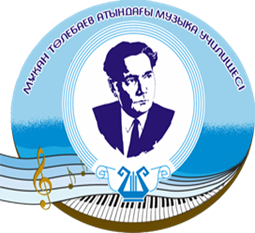 КГКП «Музыкальное училище имени Мукана Тулебаева»